กรมพัฒนาฝีมือแรงงานใบสมัครเข้ารับการคัดเลือกเพื่อแต่งตั้งให้ดำรงตำแหน่งประเภทวิชาการ  ระดับชำนาญการพิเศษ1. ชื่อ (นาย/นาง/นางสาว)      อรุณา                นามสกุล              พันวดี                                                    ตำแหน่ง     นักทรัพยากรบุคคลชำนาญการ         สังกัด          กองบริหารทรัพยากรบุคคล                           2. ประสงค์สมัครเข้ารับการคัดเลือกในสายงานโดยทำเครื่องหมาย  ลงใน  ที่ประสงค์สมัคร ดังนี้    2.1  สายงานนักวิชาการคอมพิวเตอร์     ตำแหน่งเลขที่ 118          สังกัด ศูนย์เทคโนโลยีสารสนเทศและการสื่อสาร กองแผนงานและสารสนเทศ    2.2  สายงานนักวิชาการพัฒนาฝีมือแรงงาน    (1) ตำแหน่งเลขที่  190  สังกัด  กลุ่มงานพัฒนาผู้ฝึกและผู้ประเมิน  สำนักพัฒนาผู้ฝึกและเทคโนโลยีการฝึก    (2) ตำแหน่งเลขที่  392   สังกัด  กลุ่มงานประเมินและรับรองความรู้ความสามารถ สถาบันพัฒนาฝีมือแรงงาน 3 ชลบุรี    (3) ตำแหน่งเลขที่  484   สังกัด  กลุ่มงานแผนงานและประเมินผล สถาบันพัฒนาฝีมือแรงงาน 5 นครราชสีมา    (4) ตำแหน่งเลขที่  632   สังกัด  กลุ่มงานมาตรฐานฝีมือแรงงาน สถาบันพัฒนาฝีมือแรงงาน 7 อุบลราชธานี    (5) ตำแหน่งเลขที่  956   สังกัด  กลุ่มงานแผนงานและประเมินผล สถาบันพัฒนาฝีมือแรงงาน 13 กรุงเทพมหานคร    (6) ตำแหน่งเลขที่  1357   สังกัด  กลุ่มงานแผนงานและประเมินผล สถาบันพัฒนาฝีมือแรงงาน 25 นราธิวาส    (7) ตำแหน่งเลขที่  1363   สังกัด  กลุ่มงานมาตรฐานฝีมือแรงงาน สถาบันพัฒนาฝีมือแรงงาน 25 นราธิวาส  รวมจำนวนสายงานที่สมัคร.........2........ สายงาน จำนวนตำแหน่งที่สมัคร.........5............ ตำแหน่งข้าพเจ้าขอรับรองว่า มีคุณสมบัติครบถ้วนตามหลักเกณฑ์ที่กำหนดทุกประการในการสมัครเข้ารับ
การคัดเลือกเพื่อแต่งตั้งให้ดำรงตำแหน่งในสายงานที่สมัครเข้ารับการคัดเลือก(ลงชื่อ)....................................................................ผู้สมัคร(...............อรุณา...พันวดี..................................)(วันที่) ......22..../...ก.ค...../.....62...........หมายเหตุ  การจัดทำเอกสารประกอบการสมัคร ขอให้ใช้ตัวอักษร TH SarabunIT9 ขนาดตัวอักษร 16 แบบพิจารณาคุณสมบัติของบุคคล ตอนที่ 1	ข้อมูลส่วนบุคคล1. ชื่อผู้ขอรับการประเมิน	นางอรุณา  พันวดีเอกสารหมายเลข 1กอง/ศูนย์/ส่วน/สำนัก	กองบริหารทรัพยากรบุคคล	กรมพัฒนาฝีมือแรงงานดำรงตำแหน่งปัจจุบันเมื่อวันที่	15 มีนาคม 2550อัตราเงินเดือนปัจจุบัน	36,590	บาท	อัตราเงินเดือนในปีงบประมาณที่แล้ว	35,500	บาท  3.  ขอประเมินเพื่อแต่งตั้งให้ดำรงตำแหน่ง  สายงานนักวิชาการคอมพิวเตอร์ ตำแหน่งเลขที่ 118      สายงานนักวิชาการพัฒนาฝีมือแรงงาน ตำแหน่งเลขที่ 190, 392, 484, 6325. ประวัติการศึกษา (ให้เริ่มจากวุฒิการศึกษาสูงสุดในปัจจุบันที่บันทึกไว้ใน ก.พ.7)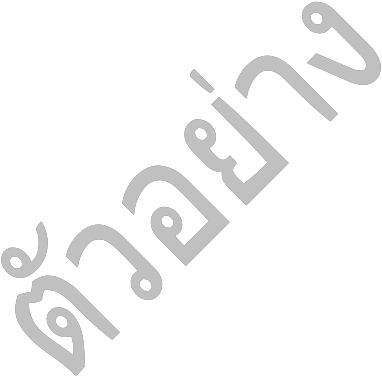 คุณวุฒิ	วิชาเอก	ปีที่สำเร็จการศึกษา	สถาบัน6. ใบอนุญาตประกอบวิชาชีพ (ถ้ามี) (ชื่อใบอนุญาต)	-วันออกใบอนุญาต	-	วันหมดอายุ	-7. ประวัติการรับราชการ (จากเริ่มรับราชการจนถึงปัจจุบัน แสดงเฉพาะที่ได้รับแต่งตั้งให้ดารงตำแหน่ง ในระดับสูงขึ้นแต่ละระดับ และการเปลี่ยนแปลงในการดารงตำแหน่งในสายงานต่าง ๆ)วัน เดือน ปี	ตำแหน่ง	อัตราเงินเดือน	สังกัด28 ก.ค. 2529	เจ้าหน้าที่ธุรการ 1	1,950	กรมแรงงาน28 ก.ค. 2531	เจ้าหน้าที่ธุรการ 2	2,205	กรมแรงงาน02 ต.ค. 2534	เจ้าหน้าที่ธุรการ 3	4,250	กรมแรงงาน15 มี.ค. 2535	เจ้าหน้าที่ธุรการ 3	4,250	กรมพัฒนาฝีมือแรงงาน02 ก.ย. 2536	เจ้าหน้าที่บริหารงานธุรการ 4	6,460	กรมพัฒนาฝีมือแรงงาน03 ก.ย. 2536	เจ้าพนักงานการเงินและบัญชี 4	6,460	ฝ่ายการคลัง สานักงานเลขานุการกรม02 ธ.ค. 2539	นักวิชาการฝึกอาชีพ 4	9,250	กองประสานการพัฒนาฝีมือแรงงานสตรีและเด็ก03 ธ.ค. 2536	นักวิชาการฝึกอาชีพ 5	9,300	กองประสานการพัฒนา ฝีมือแรงงานสตรีและเด็กตอนที่ 1	ข้อมูลส่วนบุคคล8. ประวัติการฝึกอบรมและดูงานตอนที่ 1	ข้อมูลส่วนบุคคล9. ประสบการณ์ในการปฏิบัติงาน (เคยปฏิบัติงานเกี่ยวกับอะไรบ้างที่นอกเหนือจากข้อ 7 เช่น เป็นหัวหน้า โครงการ หัวหน้างาน กรรมการ อนุกรรมการ วิทยากร อาจารย์พิเศษ เป็นต้น)1. ปฏิบัติหน้าที่รักษาการในตำแหน่งผู้อานวยการกองการเจ้าหน้าที่ กรณีที่ผู้อานวยการไม่อยู่ปฏิบัติหน้าที่2. เป็นคณะทางานจัดทาแบบบรรยายลักษณะงานตำแหน่งประเภทวิชาการ3. เป็นคณะทางานจัดการองค์ความรู้ เพื่อดาเนินการตามแผนปฏิบัติการโครงการจัดทาแผนบริหารจัดการความรู้ (KM)4. เป็นคณะทางานจัดทาแผนบริหารกาลังคนกรมพัฒนาฝีมือแรงงาน พ.ศ. 2558 – 2562- ข้าพเจ้าขอรับรองว่าข้อความที่แจ้งไว้ในแบบฟอร์มนี้ถูกต้องและเป็นความจริงทุกประการ(ลงชื่อ)                    อรุณา                (ผู้ขอรับการประเมิน)(นางอรุณา  พันวดี)วันที่ ....... กรกฏาคม 2562ตอนที่ 2	การตรวจสอบคุณสมบัติของบุคคล1. คุณวุฒิการศึกษา(	) ตรงตามคุณสมบัติเฉพาะสาหรับตำแหน่ง(	) ไม่ตรง แต่ ก.พ. ยกเว้นตามมาตรา 562. ใบอนุญาตประกอบวิชาชีพ (ถ้ากำหนดไว้)(	) ตรงตามที่กำหนด (ใบอนุญาต………………………………)	(	) ไม่ตรงตามที่กำหนด3. ระยะเวลาการดารงตำแหน่ง(	) ครบตามที่กำหนดไว้ในมาตรฐานกำหนดตำแหน่ง(	) ไม่ครบ แต่จะครบกำหนดในวันที………………………………………………………………4. ระยะเวลาขั้นต่ำในการดารงตำแหน่ง หรือเคยดารงตำแหน่งในสายงานที่จะแต่งตั้ง (ให้รวมถึงการดารง ตำแหน่งในสายงานอื่นที่เกี่ยวข้อง หรือเคยปฏิบัติงานอื่นที่เกี่ยวข้อง หรือเกื้อกูลด้วย)(	) ตรงตามที่ ก.พ. กำหนด(	) ไม่ตรง (สายงานที่จะแต่งตั้ง......ปี........เดือน สายงานเกื้อกูล......ปี.......เดือน) (	) ส่งให้คณะกรรมการประเมินเป็นผู้พิจารณา(	) อื่นๆ.....…………………………………………………………………5. อัตราเงินเดือน (เปรียบเทียบกับอัตราเงินเดือนขั้นต่ำของตำแหน่งที่จะแต่งตั้ง)(	) ต่ำกว่าขั้นต่ำไม่เกิน 2 ขั้น	(	) เท่ากับขั้นต่ำ(	) สูงกว่าขั้นต่ำสรุปผลการตรวจสอบคุณสมบัติของบุคคล(	) อยู่ในหลักเกณฑ์ที่จะดาเนินการต่อไปได้(	) อยู่ในหลักเกณฑ์ที่จะดาเนินการต่อไปได้ แต่ต้องให้คณะกรรมการประเมินผลงานเป็นผู้พิจารณาในเรื่องระยะเวลาขั้นต่ำในการดารงตำแหน่ง(	) ไม่อยู่ในหลักเกณฑ์ (เหตุผล……………………………………………………………………………………)(ลงชื่อ)………………………………..………………………(ผู้ตรวจสอบ) (..............................................................)(ตำแหน่ง)............................................................ (วันที่)…………/…...………………/….…….…..…แบบประเมินคุณลักษณะของบุคคลเอกสารหมายเลข 2ชื่อผู้ขอประเมิน           นางอรุณา  พันวดี	                          ตำแหน่ง นักทรัพยากรบุคคลชำนาญการ 
ขอประเมินเพื่อแต่งตั้งให้ดำรงตำแหน่งในสายงาน (กรณีประสงค์เข้ารับการคัดเลือกมากกว่า 1 สายงาน ให้ระบุสายงาน
ให้ครบถ้วน)                (1) สายงานนักวิชาการคอมพิวเตอร์           (2) สายงานนักวิชาการพัฒนาฝีมือแรงงาน ตอนที่ 1	รายการประเมิน	คะแนนเต็ม	คะแนนที่ได้รับ7.  ความสามารถในการ สื่อความหมาย  พิจารณาจากพฤติกรรม เช่น	10- สื่อสารกับบุคคลต่าง ๆ เช่น ผู้บังคับบัญชา เพื่อนร่วมงาน ผู้รับบริการ และผู้ที่เกี่ยวข้องได้ดี โดยเข้าใจถูกต้องตรงกัน- ถ่ายทอดและเผยแพร่ความรู้ทางวิชาการให้ผู้อื่นเข้าใจได้อย่างชัดเจนโดยใช้ภาษาอย่างถูกต้องเหมาะสม8.  ความคิดริเริ่ม พิจารณาจากพฤติกรรม เช่น- คิดค้นระบบ แนวทาง วิธีดำเนินการใหม่ ๆ เพื่อประสิทธิผลของงาน	10- แสดงความคิดเห็น ให้ข้อเสนอแนะอย่างสมเหตุสมผลและสามารถปฏิบัติได้- แสวงหาความรู้ใหม่ ๆ เพิ่มเติมอยู่เสมอโดยเฉพาะในสายวิชา/งานของตน- ตรวจสอบ ปรับปรุง แก้ไข หรือดัดแปลงวิธีทางานให้มีประสิทธิภาพ และก้าวหน้าอยู่ตลอดเวลา- มีความไวต่อสถานการณ์หรือความฉับไวในการรับรู้สิ่งเร้าภายนอกรวม	100 หมายเหตุ    ผู้บังคับบัญชาสามารถกำหนดคุณลักษณะทั้งหมดข้างต้นเพื่อใช้ในการประเมินหรือจะกำหนด
บางคุณลักษณะ หรือจะเพิ่มเติมคุณลักษณะใด ๆ นอกเหนือจากที่กำหนดข้างต้นได้ และให้กำหนดคะแนนเต็ม ของแต่ละคุณลักษณะได้ด้วยตอนที่ 2	สรุปความเห็นในการประเมินความเห็นของผู้ประเมิน(	) ผ่านการประเมิน	 (ได้คะแนนรวมไม่ต่ำกว่าร้อยละ60) (	 ) ไม่ผ่านการประเมิน	(ได้คะแนนรวมไม่ถึงร้อยละ 60)(ระบุเหตุผล)…………………………………………………………………………………………………………………………………………………………………………………………………………………………………………………………………………………………………………………………………………………(ลงชื่อผู้ประเมิน)………………………………..………..…(……………………………………………)(ตำแหน่ง) หัวหน้าฝ่าย/กลุ่มงาน....................... (วันที่)………………………………………………………ความเห็นของผู้บังคับบัญชาเหนือขึ้นไป 1 ระดับ(	) เห็นด้วยกับการประเมินข้างต้น(	) มีความแตกต่างจากการประเมินข้างต้น ในแต่ละรายการ ดังนี้……………………………………………………………………………………………………………………………………………………………………………………………………………………………………………………………………………………………………………………………………………………………………………………………………………………………………………………………………………………………………………………………………………………………………………………………………………………………………………………………………………………………………………………………………………………………………………………………………………………………………………………(ลงชื่อผู้ประเมิน)……………………………………………(……………………………………………) (ตำแหน่ง) ผู้อำนวยการสานัก/กอง/สพร./สนพ....... (วันที่)………………………………………………………...ตอนที่ 2	สรุปความเห็นในการประเมิน ความเห็นของผู้มีอำนาจตามมาตรา  57 (กรณีที่ความเห็นของผู้บังคับบัญชาทั้ง 2 ระดับแตกต่างกัน) 
(	) ผ่านการประเมิน(ระบุเหตุผล)…………………………………………………………………………………………………………………………………………………………...….………………………………………………………………………………………………………………………………………………………………………………….………………………………………………………………………………………………………………………………………………………………………………………………………………………………………………………………………………………………………………………………………………………………………………………………………………………………………………………………………………………………………………………………………………………(	) ไม่ผ่านการประเมิน(ระบุเหตุผล)……………………………………………………………………………………………………………………………………………...…………………………………………………………………………………………………………………………………………………………………………………………..……………………………………………………………………………………………………………………………………………………………………………………………………………………………………………………………………………………………………………………………………………………………………………………………………………………………………………………………………………………………………………………………………………………………(ลงชื่อผู้ประเมิน)…………………………………………(……………………………………………)(ตำแหน่ง)……………………………………………..……(วันที่)……………………………………………………...…เอกสารหมายเลข 3คำอธิบายแบบผลงานที่เป็นผลการดำเนินงานที่ผ่านมา1. ชื่อผลงาน  ระบุชื่อผลงานที่ต้องการจัดส่งเข้ารับการคัดเลือก ซึ่งต้องเป็นผลงานที่เป็นผลการดำเนินงานที่ผ่านมาเท่านั้น และได้ดำเนินการมาแล้วเป็นระยะเวลาไม่เกิน 3 ปี ย้อนหลัง2. ระยะเวลาที่ดำเนินการ  ระบุช่วงระยะเวลา เป็นปี พ.ศ. ที่ดำเนินการเรื่องนี้ เช่น ปี พ.ศ. 2559 - 25623. ความรู้ทางวิชาการหรือแนวคิดที่ใช้ในการดำเนินการ	อธิบายความรู้ทางวิชาการหรือแนวคิดที่ใช้เป็นแนวทางในการปฏิบัติงาน เพื่อให้ได้ผลงานเรื่องนี้4. สรุปสาระและขั้นตอนการดำเนินการ	    อธิบายรายละเอียดขั้นตอนในการดำเนินงาน5. ผู้ร่วมดำเนินการ (ถ้ามี)  ระบุชื่อเจ้าหน้าที่ที่มีส่วนร่วมในการดำเนินงาน ตั้งแต่เริ่มต้นจนเสร็จสิ้นผลงาน	โดยให้ระบุสัดส่วนของผลงาน ที่เจ้าหน้าที่ผู้นั้นมีส่วนร่วม  เช่น 		1. นางสาวเอ  ชำนาญงาน สัดส่วนของผลงาน 10%	                                2. นางสาวบี  ชำนาญการ สัดส่วนของผลงาน 10%6. ส่วนของงานที่ผู้เสนอเป็นผู้ปฏิบัติ  (ระบุรายละเอียดของผลงานพร้อมทั้งสัดส่วนของผลงาน)	ให้อธิบายรายละเอียดของผลงานที่ผู้เสนอเป็นผู้ปฏิบัติงาน  พร้อมทั้งระบุสัดส่วนที่ผู้เสนอได้ปฏิบัติ     โดยสัดส่วนของผลงานต้องมีไม่น้อยกว่า 80% 7. ผลสำเร็จของงาน (เชิงปริมาณ/คุณภาพ)	 ให้อธิบายผลสำเร็จของงานที่เกิดจากการดำเนินงาน อาจเป็นเชิงปริมาณหรือเชิงคุณภาพ ตามลักษณะของผลงาน8. การนำไปใช้ประโยชน์	    ให้อธิบายถึงประโยชน์เชิงประจักษ์เป็นรูปธรรม ที่ได้รับจากการดำเนินงาน9. ความยุ่งยากในการดำเนินการ/ปัญหา/อุปสรรค		ให้อธิบายถึง ปัญหา อุปสรรค ปัจจัยและความยุ่งยากต่างๆ ที่เกิดขึ้นระหว่างการดำเนินงาน10. ข้อเสนอแนะ		ให้อธิบายถึงวิธีการและแนวทางในการแก้ไข ปัญหา อุปสรรคในการดำเนินงาน และให้ข้อเสนอแนะเพิ่มเติม กรณีที่มีผู้ที่ประสงค์จะนำไปดำเนินการในคราวต่อไป เพื่อให้การปฏิบัติงานเป็นไปอย่างมีประสิทธิภาพ11. การลงลายมือชื่อเพื่อรับรองการเสนอผลงาน พร้อมทั้งระบุวัน เดือน ปี ที่สมัครเข้ารับการคัดเลือก        ให้ลงลายมือชื่อผู้เสนอผลงาน พร้อมระบุ วัน เดือน ปี ที่ลงลายมือชื่อ12. การรับรองสัดส่วนหรือลักษณะงานในการดำเนินการของผู้เสนอข้างต้น			 กรณีที่มีผู้ร่วมดำเนินการในการดำเนินงาน ให้ผู้ร่วมดำเนินงาน ลงลายมือชื่อ เพื่อรับรองสัดส่วน     ในการปฏิบัติงาน พร้อมระบุ วัน เดือน ปี ที่ลงลายมือชื่อ13. การลงนามว่าได้ตรวจสอบและรับรองผลงานที่เสนอถูกต้องกับความเป็นจริง         ให้ผู้บังคับบัญชาที่ควบคุมดูแลการดำเนินงาน และผู้บังคับบัญชาระดับกอง/สำนัก ลงลายมือชื่อ       เพื่อรับรองผลงาน พร้อมทั้งระบุ วัน เดือน ปี ที่ลงลายมือชื่อเอกสารหมายเลข 4ข้อเสนอแนวคิด/วิธีการเพื่อพัฒนางานหรือปรับปรุงงานให้มีประสิทธิภาพมากขึ้น1. เรื่อง ระบุชื่อผลงานที่ต้องจัดทำเพื่อส่งเข้ารับการคัดเลือก โดยผลงานควรเป็นแนวคิด วิสัยทัศน์หรือแผนงานที่จะทำในอนาคต และสอดคล้องกับตำแหน่งที่ขอรับการแต่งตั้ง และสามารถนำไปปฏิบัติได้จริง เช่น สมัครสายงานนักวิชาการคอมพิวเตอร์ ตำแหน่งเลขที่ สายงานนักวิชาการพัฒนาฝีมือแรงงาน    ตำแหน่งเลขที่ 190 กลุ่มงานพัฒนาผู้ฝึกและผู้ประเมิน  ตำแหน่งเลขที่ 392 กลุ่มงานประเมินและรับรองความรู้ความสามารถ  ตำแหน่งเลขที่ 484 กลุ่มงานแผนงานและประเมินผล ตำแหน่งเลขที่ 632 กลุ่มงานมาตรฐานฝีมือแรงงาน     ให้เขียนข้อเสนอแนวคิดที่สอดคล้องกับงานคอมพิวเตอร์ ตัวจริง 1 ชุด สำเนา 6 ชุด สอดคล้องกับงานกลุ่มพัฒนาผู้ฝึกและผู้ประเมิน ตัวจริง 1 ชุด สำเนา 6 ชุด สอดคล้องกับงานประเมินและรับรองความรู้ความสามารถ ตัวจริง 1 ชุด สำเนา 6 ชุด สอดคล้องกับกลุ่มงานแผนงานและประเมินผล ตัวจริง 1 ชุด สำเนา 6 ชุด สอดคล้องกับกลุ่มงานมาตรฐานฝีมือแรงงานตัวจริง 1 ชุด สำเนา 6 ชุด  รวมตัวจริง 5 ชุด สำเนา 30 ชุด   2. หลักการและเหตุผล		ให้นำเสนอหลักการและเหตุผลของงาน/โครงการ/กิจกรรมที่จะดำเนินการ3. บทวิเคราะห์/แนวความคิด/ข้อเสนอ		ให้นำเสนอบทวิเคราะห์/แนวคิด/ข้อเสนอที่จะดำเนินการเพื่อแสดงถึงการพัฒนางานหรือปรับปรุงงานให้มีประสิทธิภาพมากขึ้น4. ผลที่คาดว่าจะได้รับ      		ให้อธิบายประโยชน์ที่คาดว่าจะได้รับจากการนำเสนอผลงานเรื่องนี้5. ตัวชี้วัดความสำเร็จ		ให้ระบุตัวชี้วัดที่สามารถนำมาใช้วัดผลผลิตจากการเสนอแนวคิดและวิธีการ เพื่อพัฒนางานหรือปรับปรุงงานได้อย่างชัดเจน ถูกต้อง และน่าเชื่อถือ6. การลงลายมือชื่อผู้ขอรับการคัดเลือก พร้อมทั้งระบุ วัน เดือน ปี ที่สมัครเข้ารับการคัดเลือก		ให้ลงลายมือชื่อผู้เสนอผลงาน พร้อมทั้งระบุ วัน เดือน ปีเอกสารหมายเลข 52.ตำแหน่งปัจจุบันนักทรัพยากรบุคคล	ระดับ	ชำนาญการตำแหน่งเลขที่78งาน/ฝ่าย/กลุ่มกลุ่มงานสรรหาและบรรจุแต่งตั้ง4.ประวัติส่วนตัว (จาก ก.พ. 7) เกิดวันที่19เดือนกันยายนพ.ศ.2512อายุราชการนับถึงวันที่ยื่นขอประเมิน28ปี7เดือนศิลปศาสตรบัณฑิตรัฐศาสตร์(บริหารรัฐกิจ)2526มหาวิทยาลัยรามคาแหงประกาศนียบัตรวิชาชีพพาณิชยการ2526โรงเรียนสากลพณิชย์การวัน เดือน ปีตำแหน่งอัตราเงินเดือนสังกัด13 ธ.ค. 2542เจ้าหน้าที่บริหารงานฝึกอาชีพ 611,120สถาบันพัฒนาฝีมือแรงงานกลาง15 ก.พ. 2545นักประชาสัมพันธ์ 612,720ฝ่ายประชาสัมพันธ์สำนักงานเลขานุการกรม31 ม.ค. 2546บุคลากร 6ว13,360ฝ่ายการเจ้าหน้าที่สานักงานเลขานุการกรม11 ธ.ค. 2551นักทรัพยากรบุคคลชำนาญการ23,990ฝ่ายการเจ้าหน้าที่สานักงานเลขานุการกรมปีระยะเวลาหลักสูตรสถาบัน253725 ม.ค. – 29 ม.ค.คอมพิวเตอร์สถาบันพัฒนาบุคลากรฝึกและพัฒนาฝีมือแรงงาน253901 พ.ย. – 17 พ.ย.เจ้าหน้าที่การเงินการบัญชีกรมบัญชีกลางของส่วนราชการ253923 ธ.ค. – 25 ธ.ค.คอมพิวเตอร์ แก่ข้าราชการสถาบันพัฒนาบุคลากรฝึกตามมติคณะรัฐมนตรีและพัฒนาฝีมือแรงงาน254008 ม.ค. – 10 ม.ค.จิตวิทยาการบริหารมหาวิทยาลัยมหิดล254631 มี.ค. - 10 ก.ค.การบริหารงาน การบริหารสานักงาน ก.พ.จัดการภาครัฐแนวใหม่254918 ส.ค. – 20 ส.ค.การพัฒนาและให้ความรู้กรมพัฒนาฝีมือแรงงานด้านคุณธรรมและจริยธรรม255002 พ.ค. – 4 พ.ค.การพัฒนาระบบการบริหารกรมพัฒนาฝีมือแรงงานทรัพยากรบุคคล255118 ธ.ค. 20 ธ.ค.สมดุลในการทำงานกับกรมพัฒนาฝีมือแรงงานข้าราชการยุคใหม่255209 ก.ย. – 10 ก.ย.PMQA : เครื่องมือบริหารกลุ่มงานพัฒนาระบบบริหารจัดการองค์กร255329 มิ.ย.การใช้โปรแกรมระบบกรมพัฒนาฝีมือแรงงานสารสนเทศทรัพยากรบุคคลระดับกรม (DPIS)255402 เม.ย. – 03 เม.ย.โครงการประชุมเชิงสานักงาน ก.พ.ปฏิบัติการการพัฒนาคุณภาพ255509 ม.ค. – 28 ก.พ.ภาษาอังกฤษเพื่อการสื่อสารกองการเจ้าหน้าที่สาหรับหน่วยงานภาครัฐ255821 ม.ค. – 23 ม.ค.การจัดทำแผนบริหารกาลังคนกองการเจ้าหน้าที่กรมพัฒนาฝีมือแรงานตอนที่ 1	รายการประเมินคะแนนเต็มคะแนนที่ได้รับ1.  ความรับผิดชอบ  พิจารณาจากพฤติกรรม เช่น- เอาใจใส่ในการทำงานที่ได้รับมอบหมายและหรืองานที่เกี่ยวข้องอย่างมีประสิทธิภาพ- ยอมรับผลงานของตนเองทั้งในด้านความสำเร็จและความผิดพลาด- พัฒนาและปรับปรุงในหน้าที่ให้ดียิ่งขึ้นและหรือแก้ไขปัญหา หรือข้อผิดพลาดที่เกิดขึ้น เช่น งานใดที่สำเร็จและได้รับผลดีแล้วก็พยายามปรับปรุงให้ดียิ่งขึ้นไปอีกเรื่อย ๆ หรืองานใดที่พบว่ามีปัญหาหรือข้อผิดพลาดก็พยายามแก้ไขไม่ละเลย หรือปล่อยทิ้งไว้จนเกิดปัญหา เช่น นั้นซ้ำ ๆ อีก2.  ความประพฤติ  พิจารณาจากพฤติกรรม เช่น- รักษาวินัย- ให้ความร่วมมือกับเพื่อนร่วมงาน- ปฏิบัติงานอยู่ในกรอบของข้อบังคับว่าด้วยจรรยาบรรณของข้าราชการพลเรือน3.  การทำงานร่วมกับผู้อื่น 4.  การแก้ไขปัญหาและการตัดสินใจ  พิจารณาจากพฤติกรรม เช่น- วิเคราะห์หาสาเหตุก่อนเสมอเมื่อประสบปัญหาใด ๆ- วิเคราะห์ลู่ทางแก้ปัญหาโดยมีทางเลือกปฏิบัติได้หลายวิธี- เลือกทางปฏิบัติในการแก้ปัญหาได้ถูกต้องเหมาะสม- ใช้ข้อมูลประกอบในการตัดสินใจและแก้ปัญหา (ไม่ใช้ความรู้สึกของตนเอง)5.  การพัฒนาตนเอง  พิจารณาจากพฤติกรรม เช่น- ติดตาม ศึกษา ค้นคว้าหาความรู้ใหม่ ๆ หรือสิ่งที่เป็นความก้าวหน้าทาง วิชาการ/ วิชาชีพอยู่เสมอ- สนใจและปรับปรุงตนเองให้ก้าวทันวิทยาการใหม่ ๆ ตลอดเวลา- นาความรู้และวิทยาการใหม่ ๆ มาประยุกต์ใช้ในการปฏิบัติงานได้อย่าง มีประสิทธิภาพ6. ความเสียสละ6.  ค วามเสียสละ 15151515101010